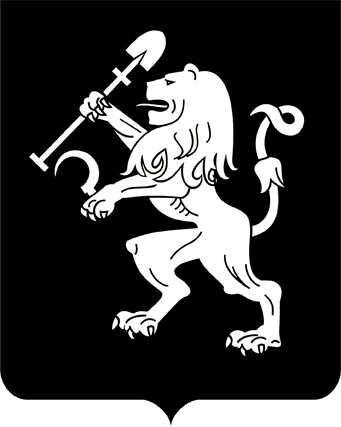 АДМИНИСТРАЦИЯ ГОРОДА КРАСНОЯРСКАПОСТАНОВЛЕНИЕОб отклонении проекта Генерального плана городского округа города Красноярскаи о направлении его на доработкуРассмотрев проект Генерального плана городского округа города Красноярска, заключение о результатах публичных слушаний по указанному проекту от 17.11.2014, в соответствии со ст. 24, 28 Градостроительного кодекса Российской Федерации, руководствуясь ст. 16, 28 Федерального закона от 06.10.2003 № 131-ФЗ «Об общих принципах организации местного самоуправления в Российской Федерации», ст. 41, 58, 59 Устава города Красноярска, ПОСТАНОВЛЯЮ:1. Отклонить проект Генерального плана городского округа города Красноярска (далее – Проект) и направить его на доработку с учетом предложений и замечаний, поступивших в ходе публичных слушаний по Проекту.2. Управлению архитектуры администрации города:1) обеспечить доработку Проекта с учетом предложений и замечаний, поступивших в рамках публичных слушаний по Проекту и рекомендованных к принятию Комиссией по проведению публичных слушаний по проекту Генерального плана городского округа города Красноярска;2) представить повторно Проект с учетом доработки не позднее 02.12.2014.3. Настоящее постановление опубликовать в газете «Городские новости» и разместить на официальном сайте администрации города.4. Постановление вступает в силу со дня его официального опубликования.5. Контроль за исполнением постановления возложить на первого заместителя Главы города – руководителя департамента Главы города Игнатенко А.Л.Глава города							           Э.Ш. Акбулатов21.11.2014№ 771